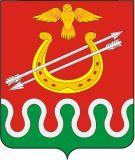 Администрация Боготольского районаКрасноярского краяПОСТАНОВЛЕНИЕг. Боготол«06» февраля 2017 года								№ 61-пО внесении изменений в Постановление администрации Боготольского района от 23.10.2013 № 803-п «Об утверждении примерного Положения об оплате труда работников муниципальных бюджетных учреждений в области физической культуры и спорта»В соответствии с Трудовым Кодексом Российской Федерации, со статьей 15 Федерального закона от 06.10.2003 № 131-ФЗ «Об общих принципах организации местного самоуправления в Российской Федерации», постановлением Правительства Красноярского края от 01.12.2009 № 622-п «Об утверждении примерного положения об оплате труда работников краевых государственных бюджетных учреждений, подведомственных министерству спорта и молодежной политики Красноярского края», решением Боготольского районного Совета депутатов от 29.06.2011 №13-68 «Об утверждении Положения о системах оплаты труда работников районных муниципальных учреждений», Уставом Боготольского районаПОСТАНОВЛЯЮ:1.Внести в Постановление администрации Боготольского района от 23.10.2013 № 803-п «Об утверждении примерного Положения об оплате труда работников муниципальных бюджетных учреждений в области физической культуры и спорта» следующие изменения:Приложение № 1 к примерному положению об оплате труда работников бюджетных учреждений, осуществляющих деятельность в области физической культуры и спорта изложить в новой редакции согласно приложению к настоящему постановлению. 2.Опубликовать настоящее Постановление в периодическом печатном издании «Официальный вестник Боготольского района» и разместить на официальном сайте Боготольского района в сети Интернет www.bogotol-r.ru. 3.Контроль над исполнением Постановления возложить на заместителя главы Боготольского района по социальным и организационным вопросам, общественно-политической работе Недосекина Г. А.4.Постановление вступает в силу в день, следующий за днем его официального опубликования и распространяется на правоотношения, возникшие с 1 января 2017 года.И.о.главы Боготольского района				Г.А.НедосекинПриложение к постановлению администрацииБоготольского районаОт 06 февраля 2017г. № 61-пМинимальные размеры окладов (должностных окладов) работников учреждений физической культуры и спорта.1.Профессиональная квалификационная группа (далее - ПКГ) должностей работников физической культуры и спорта должностей второго уровня:2.ПКГ "Общеотраслевые профессии рабочих первого уровня":3.ПКГ "Профессиональная квалификационная группа должностей руководителей структурных подразделений":Квалификационные уровниДолжности, отнесенные к квалификационным уровнямМинимальный размер оклада
(должностного оклада), руб.2 квалификационный уровеньинструктор-методист физкультурно-спортивных организаций4503Квалификационные уровниДолжности, отнесенные к квалификационным уровнямМинимальный размер оклада
(должностного оклада), руб.1 квалификационный уровеньГорничная, дежурный, сторож, уборщик помещения24541 квалификационный уровеньВодитель 2857Квалификационные уровниДолжности, отнесенные к квалификационным уровнямМинимальный размер оклада
(должностного оклада), руб.2 квалификационный уровеньЗаведующий отделом 6148